MY THOUGHTS ON FAMILY Complete the following statements:1) Family is…2) The Canadian Family is…3) My family is…4) In the future, I am looking forward to…5) One important value in life to me is…6) Families with teenaged children….7) Love is…8) One thing that most people my age hate is…9) Elderly people…10) Living with someone before marriage is…11) Divorce is…12) Children of parents who work…13) Teenage pregnancy…14) In the future, the family will…15) Babies are…16) My wedding…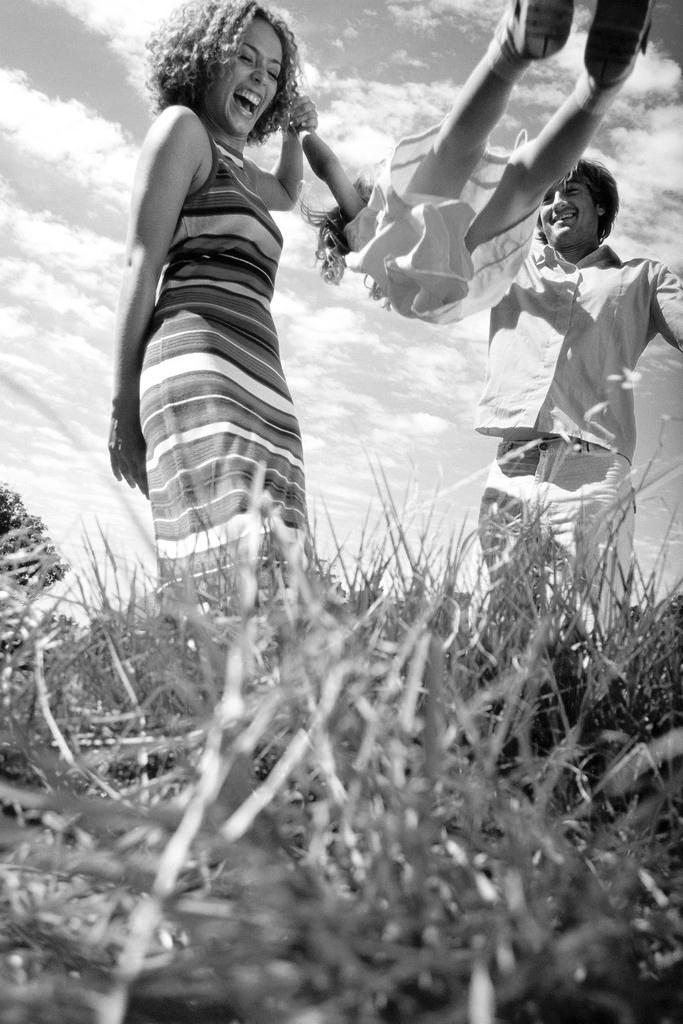 17) I will marry when…18) My grandma/grandpa is…19) Marriage is…20) When I think of the future, I am worried about… 